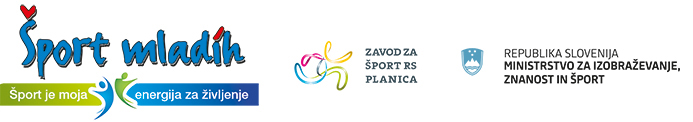 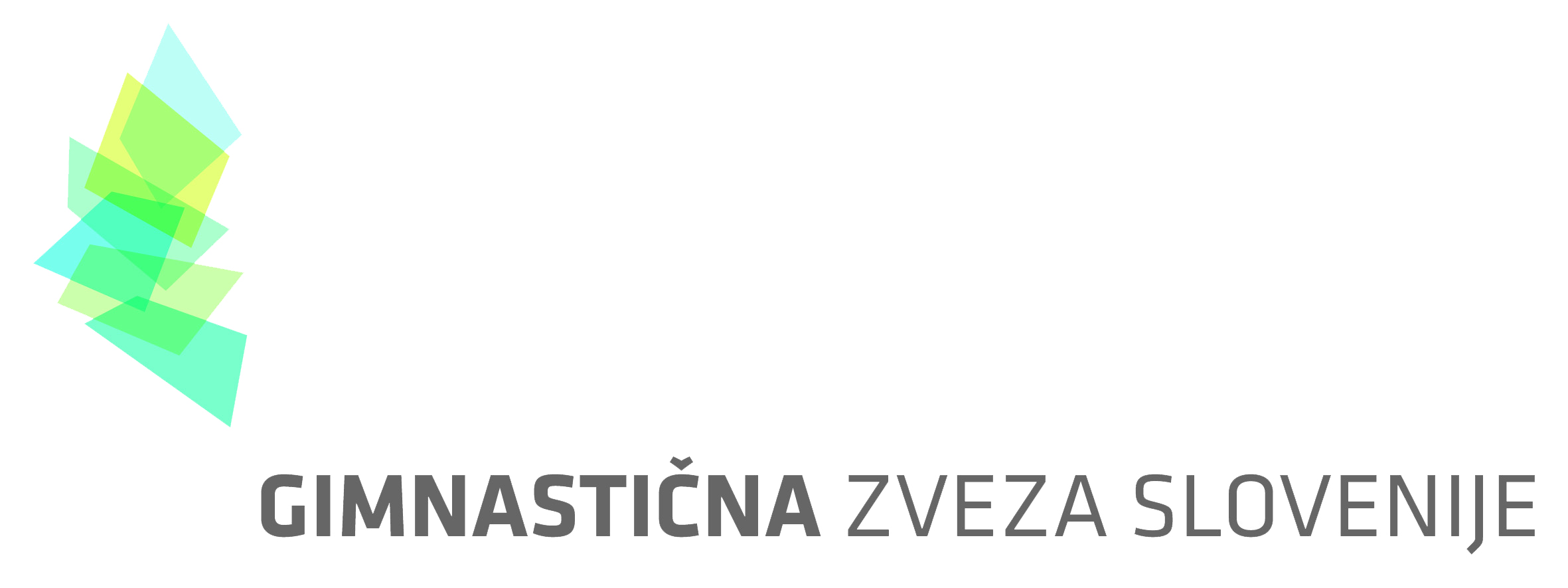 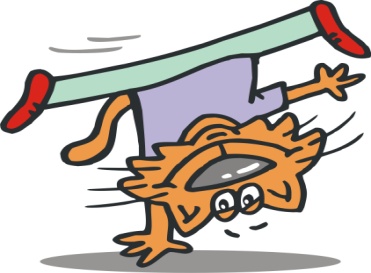 URNIK DRŽAVNEGA PRVENSTVA OSNOVNIH IN SREDNJIH ŠOL V SKOKIH Z MALE PROŽNE PONJAVE ZA ŠOLSKO LETO 2022/2023	OŠ ANTONA UKMARJA KOPER, 14.3.2023 1.steza2.steza3.stezaURAKATEGORIJAŠOLA9.00 - 9.50Splošno ogrevanjeSplošno ogrevanje9.55Otvoritev tekmovanjaOtvoritev tekmovanja10.00 – 10.20DijakinjeGimnazija Koper, GEPŠ Piran10.20 – 10.40DijakinjeSEPŠ Koper, Gimnazija Brežice10.40 – 11.00DijakinjeIII.Gimnazija Maribor, I.Gimnazija Maribor, Škofijska Gimnazija Ljubljana, Gimnazija Celje, ŠC Slovenj Gradec (SZŠ)11.00 – 11.20DijakinjeSEŠTG Novo Mesto, ŠC Novo Mesto (SZKŠ), Gimnazija Šiška11.20 – 11.40DijakinjeGimnazija Vič, Gimnazija Šentvid, SŠ za oblikovanje Maribor11.40 – 12.00DijakinjeGimnazija Murska Sobota, Ekonomska šola Murska Sobota, ŠC Nova Gorica (Gimnazija in zdravstvena šola), ŠC Postojna, ŠC za pošto in telekomunikacije Ljubljana12.00 – 12.20DijakiGimnazija Brežice, Gimnazija Novo Mesto, SGVLŠ Novo Mesto, SEŠTG Novo Mesto12.20 – 12.40DijakiGimnazija Ptuj, Gimnazija Murska Sobota, I.Gimnazija Maribor, Gimnazija Koper, SEPŠ Koper, ŠC za pošto in telekomunikacije Ljubljana, SŠ za oblikovanje Maribor12.40 – 13.00DijakiGimnazija Vič, Gimnazija Šentvid, SRTSŠ Šiška, Gimnazija Šiška, Škofijska Gimnazija Ljubljana13.20Razglasitev rezultatovRazglasitev rezultatovURAKATEGORIJAŠOLA9.00 - 9.50Splošno ogrevanjeSplošno ogrevanje9.55Otvoritev tekmovanjaOtvoritev tekmovanja10.00 – 10.20Mlajše dekliceFinalisti 1.skupine10.20 – 10.40Mlajše dekliceFinalisti 2.skupine10.40 – 11.00Mlajše dekliceFinalisti 3.skupine11.00 – 11.20Mlajše dekliceFinalisti 4.skupine11.20 – 11.40Starejše dekliceFinalisti 1.skupine11.40 – 12.00Starejše dekliceFinalisti 2.skupine12.00 – 12.20Starejše dekliceFinalisti 3.skupine12.20 – 12.40Starejše dekliceFinalisti 4.skupine13.20Razglasitev rezultatovRazglasitev rezultatovURAKATEGORIJAŠOLA9.00 - 9.50Splošno ogrevanjeSplošno ogrevanje9.55Otvoritev tekmovanjaOtvoritev tekmovanja10.00 – 10.20Mlajše dečkiFinalisti 3.skupine10.20 – 10.40Mlajše dečkiFinalisti 4.skupine10.40 – 11.00Mlajše dečkiFinalisti 1.skupine11.00 – 11.20Mlajše dečkiFinalisti 2.skupine11.20 – 11.40Starejši dečkiFinalisti 3.skupine11.40 – 12.00Starejši dečkiFinalisti 4.skupine 12.00 – 12.20Starejši dečkiFinalisti 1.skupine12.20 – 12.40Starejši dečkiFinalisti 2.skupine13.20Razglasitev rezultatovRazglasitev rezultatov